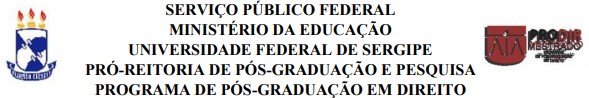 EDITAL PRODIR/POSGRAP/UFS No 02/2020RESULTADO DA PRIMEIRA ETAPA DO PROCESSO SELETIVORECURSOS PROVIDOSConsoante estabelecido no item 5.2.1.2 do Edital PRODIR/POSGRAP/UFS n° 02/2020 a avaliação da prova escrita deve se pautar em 5 (cinco) critérios: a) clareza e propriedade no uso da linguagem; b) domínio dos conteúdos, evidenciando a compreensão dos temas abordados nas bibliografias indicadas neste edital; c) domínio e precisão no uso de conceitos e ferramentas analíticas; d) coerência no desenvolvimento das ideias e capacidade argumentativa; e) pertinência e articulação das respostas às questões ou temas da prova, sendo atribuído a cada critério o peso 2 (dois).Partindo de tais critérios estruturantes do texto, o espelho da prova de conhecimento ofertado traz com clareza o conteúdo material das respostas esperadas. Serve para ofertar segurança ao candidato e à banca examinadora. Os recursos, por seu turno, devem alertar eventual descompasso ou falha da banca na realização da correção – do cotejo e da valoração entre a resposta dada e a resposta esperada.É do conjunto estrutura e conteúdo que a resposta deve ser avaliada, respeitando-se os parâmetros utilizados pela banca na correção da totalidade das provas, por dever de equidade. A reanálise se baseia no conteúdo da resposta lançada na prova, e não em novos conteúdos lançados em recursos.Após a análise da Comissão do ora citado edital, segue abaixo lista com resultado dos candidatos aprovados após recurso. Aos candidatos que tiveram os recursos improvidos, as análises individuais estão sendo encaminhadas via e-mail.VAGAS INSTITUCIONAISNÚMERO DA INSCRIÇÃO – CPF – NOME – NOTA84022 – 025.468.015-11 – BÁRBARA NATHALY PRINCE RODRIGUES REIS SOARES – 7,083432 – 720.098.455-87 – FLÁVIA MOREIRA GUIMARÃES PESSOA – 8,583771 – 047.741.175-44 – IGOR RAPHAEL NASCIMENTO LIMA – 8,5VAGAS PARA COMUNIDADENÚMERO DA INSCRIÇÃO – CPF – NOMETURMA 0183955 – 023.134.365-51 – ADÃO DE SOUZA ALENCAR NETO – 7,583462 – 016.665.265-25 – ADRIANA PUIG CARDOSO COSTA – 7,583981 – 048.872.375-29 – ANDRESSA RITA ALVES DE SOUZA – 8,581911 – 032.154.145-62 – ANDREY ARAUJO DE ARAUJO – 7,582162 – 018.829.855-08 – BRENDA NASCIMENTO ROSAS – 8,584019 – 053.695.735-57 – BRUNA BARBOSA DE GÓES NASCIMENTO – 7,584011 – 060.088.035-40 – BRUNO FREIRE MOURA – 8,083736 – 010.252.565-06 – BRUNO OLIVEIRA FALCÃO – 8,0TURMA 0283364 – 007.853.075-08 – CARLOS DIÊGO DE BRITO FREITAS – 7,084095 – 054.390.905-09 – CÉSAR AUGUSTO FERREIRA SÃO JOSÉ – 7,083429 – 968.278.235-04 – EDSON OLIVEIRA DA SILVA 7,083506 – 805.626.555-49 – FABIANO DE ARAGÃO VEIGA – 7,581892 – 005.644.535-01 – FABIO VICTOR DE AGUIAR MENEZES – 8,0TURMA 0381996 – 053.353.195-00 – GABRIELA SILVA PAIXÃO – 8,584000 – 045.874.174-40 – GEOVÂNIO DE MELO CAVALCANTE – 7,082660 – 046.147.325-93 – HAYALLA STEPHANIE LISBOA MARQUES SANTA ROSA – 7,083068 – 029.380.555-52 – HERBERT DE AZEVEDO PIMENTA – 7,583508 – 042.112.075-47 – JEFISON DE ANDRADE DAS CHAGAS – 7,083915 – 040.146.215-37 – JOSÉ RICARDO DE SANTANA FILHO – 7,5TURMA 0482745 – 045.283.325-66 – KETLYN DE SANTANA NASCIMENTO – 7,083523 – 031.171.505-28 – LILIANE DE BRITO STEFANI – 8,082633 – 093.804.754-03 – LUCAS MENEZES DE SOUZA – 7,0TURMA 0584076 – 054.517.064-84 – MARIANA CAVALCANTI DA SILVA FREITAS – 7,083476 – 025.492.275-90 – MATHEUS ARRUDA GOMES – 7,082749 – 048.616.585-00 – NATÁLIA NUNES CHAGAS – 7,582897 – 054.232.095-95 – NATHALIA MYLENA FARIAS SANTOS – 7,0TURMA 0683608 – 047.824.495-93 – SERGIO HENRIQUE GONÇALVES DOS SANTOS SILVA– 7,081902 – 021.664.745-27 – STEPHANE GONÇALVES LOUREIRO PEREIRA – 7,082840 – 050.962.385-98 – VICTORIA CRUZ MOITINHO – 8,082168 – 030.203.055-78 – VIVIANE BEZERRA DE LIMA – 7,083720 – 003.889.705-96 – VIVIANNE LIMA ARAGÃO – 8,0